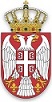 РЕПУБЛИКА СРБИЈАЈАВНИ ИЗВРШИТЕЉ МАЈА ДУКИЋ МАТИЋИменована за подручје Вишег суда у Јагодини и Привредног суда у КрагујевцуДушана Миљковића 6, спрат 3, стан 16, ЈагодинаБрој предмета: ИИВ 120/22Идентификациони број: 40-02-00120-22-0128Дана 22.04.2024. годинеЈ.А.ЈАВНИ ИЗВРШИТЕЉ Маја Дукић Матић, у извршном поступку извршног повериоца: PRIVREDNO DRUŠTVO ZA PROIZVODNJU, TRGOVINU I USLUGE ZOKA-PROMET DOO PETROVAC, Петровац, ул. Српских Владара 81, МБ 20337761, ПИБ 105221272, чији је пуномоћник адв. Весна Величковић, Велика Плана, Момира Гајића 15, против извршног дужника: Даниел Петровић, 35210 СВИЛАЈНАЦ, ул. Јанка Веселиновића бр. 22, ЈМБГ 2502990723918, на основу чл. 177., чл. 236., чл. 237. ст.1., чл. 238. и чл. 242. Закона о извршењу и обезбеђењу, ("Службени гласник РС", бр. 106/2015, 106/2016 - Аутентично тумачење, 113/2017 - Аутентично тумачење, 54/2019), после правоснажности решења о извршењу, доноси следећи:ЗАКЉУЧАК О ПРОДАЈИНА ПРВОМ ЕЛЕКТРОНСКОМ ЈАВНОМ НАДМЕТАЊУI ОДРЕЂУЈЕ СЕ ПРВА ПРОДАЈА ПОКРЕТНИХ СТВАРИ ЈАВНИМ НАДМЕТАЊЕМ извршног дужника: Даниел Петровић, 35210 СВИЛАЈНАЦ, ул. Јанка Веселиновића бр. 22, ЈМБГ 2502990723918, пописаних и процењених по Записнику о попису и процени ИИВ 120/22 од 31.10.2023. године и то:LCD TV elite, процењене вредности 30.000,00 динара,Клима Тесла 12 kw, процењене вредности 30.000,00 динара,Дрвени сто и 8 столице, процењене вредности 20.000,00 динара,Веш машина „Beko“, процењене вредности 20.000,00 динара,На првом надметању почетна цена износи 70% од процењене вредности, те ПОЧЕТНА ЦЕНА:LCD TV elite, износи 21.000,00 динара,Клима Тесла 12 kw, износи 21.000,00 динара,Дрвени сто и 8 столице, износи 14.000,00 динара,Веш машина „Beko“, износи  14.000,00 динара,II ПРВО ЕЛЕКТРОНСКО ЈАВНО НАДМЕТАЊЕ ОДРЖАЋЕ СЕ ДАНА 22.05.2024. године, на порталу електронског јавног надметања, у периоду од 9,00 до 13,00 часова.Време за давање понуда траје најдуже четири часа, у периоду од 9,00 до 13,00 часова. У случају да је једна понуда дата у последњих пет минута пре истека периода из става 2. овог члана, време трајања електронског јавног надметања се продужава за још пет минута од времена одређеног за окончање електронског јавног надметања. Поступак се понавља све док у последњих пет минута електронског јавног надметања не буде дата ниједна понуда, а најдуже до 15 часова, када се поступак електронског јавног надметања мора окончати.Лицитациони корак на електронском јавном надметању износи 5% од почетне цене.III ПРАВО УЧЕШЋА на електронском јавном надметању имају лица која су регистровани корисници на порталу електронског јавног надметања и која положе јемство у висини од 15% од процењене вредности најкасније два дана пре одржавања електронског јавног надметања.Јемство се полаже у новцу уплатом на рачун Министарства правде који је објављен на интернет страници портала електронске продаје, најкасније два дана пред одржавања јавног надметања, а лицима које уплату јемства изврше након рока, ускратиће се учествовање на јавном надметању.IV У случају да на електронском јавном надметању учествује више лица са уплаћеним јемством, а јавни извршитељ додели покретну ствар најповољнијем понуђачу, јемство другог и трећег понуђача се задржава до уплате укупног износа купопродајне цене од стране најповољнијег понуђача у року од 15 дана од објављивања резултата јавног надметања. Ако најповољнији понудилац не плати понуђену цену у року, закључком се оглашава да је продаја без дејства према њему и иста се додељује другом по реду понудиоцу уз одређивање рока од 15 дана за плаћање понуђене цене, и тако редом док се не исцрпе сви понудиоци са списка из закључка о додељивању. Ако ниједан понуђач не плати понуђену цену у року, јавни извршитељ утврђује да електронско јавно надметање није успело.V Извршни поверилац и заложни поверилац не полажу јемство ако њихова потраживања досежу износ јемства и ако би, с обзиром на њихов редослед намирења и процењену вредност, износ јемства могао да се намири из продајне цене.VI Купац не може бити, ни на јавном надметању, ни непосредном погодбом, извршни дужник, јавни извршитељ, заменик јавног извршитеља, помоћник јавног извршитеља или друго лице запослено код јавног извршитеља, свако друго лице које службено учествује у поступку, нити лице које је њихов крвни сродник у правој линији а у побочној линији до четвртог степена сродства, супружник, ванбрачни партнер или тазбински сродник до другог степена или старатељ, усвојитељ, усвојеник или хранитељ. VII Ако више лица буде учествовало на електронском јавном надметању, понудиоцима чија понуда није прихваћена вратиће се јемство, одмах после закључења електронског јавног надметања, осим другом и трећем по реду понудиоцу, којима ће се јемство вратити када најповољнији понудилац плати понуђену цену у року, а трећем по реду понудиоцу када други по реду понудилац плати понуђену цену у року. Из јемства понудиоца који није платио понуђену цену намирују се трошкови јавног надметања и разлика између цене коју је понудио и плаћене цене, а ако након тога преостане вишак, уплатиће се на рачун буџета Републике Србије. Ако прва три понудиоца не плате понуђену цену у року, у складу са одредбама члана 182. ст. 2. и 3. Закона о извршењу и обезбеђењу, из њиховог јемства намирују се трошкови првог и другог јавног надметања, односно непосредне погодбе и разлика у цени постигнутој на првом и другом електронском јавном надметању, односно разлика у цени која је постигнута на другом електронском јавном надметању и цени која је постигнута у поступку продаје путем непосредне погодбе, а ако након тога преостане вишак, уплатиће се на рачун буџета Републике Србије. Јемство у сваком случају губи учесник који не понуди ни почетну цену, као и учесник који одустане од електронског јавног надметања. У том случају поступиће се на начин прописан чланом 182. ст. 2. и 3. Закона о извршењу и обезбеђењу. VIII Закључак о јавној продаји објавиће се на електронској огласној табли Коморе јавних извршитеља и на порталу електронске продаје, с тим да извршни поверилац и извршни дужник, могу о свом трошку да објаве закључак о продаји у средствима јавног обавештења и да о закључку обавесте посреднике у продаји.ПОУКА О ПРАВНОМ ЛЕКУПротив овог закључка није дозвољен приговор.ЈАВНИ ИЗВРШИТЕЉ_______________Маја Дукић Матић